SERVICIO NACIONAL DE LA DISCAPACIDAD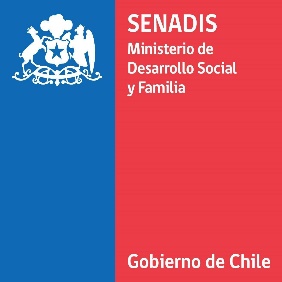 DECLARA RESULTADOS DE ADMISIBILIDAD DEL CONCURSO NACIONAL DEL PROGRAMA DE APOYO A INSTITUCIONES EDUCATIVAS PARA LA INCLUSIÓN DE ESTUDIANTES CON DISCAPACIDAD, AÑO 2021.RESOLUCIÓN EXENTA SANTIAGO,VISTOS:Lo dispuesto en el DFL N°1/19.653, de 2001, del Ministerio Secretaría General de la Presidencia, que fijó el texto refundido, coordinado y sistematizado de la Ley Nº18.575, Orgánica Constitucional sobre Bases Generales de la Administración del Estado; la Ley N°19.880, que establece Bases de los Procedimientos Administrativos que Rigen los Actos de los Órganos de la Administración del Estado; la Ley N°21.289, de Presupuestos del Sector Público, para el año 2021; la Ley N°20.422, que Establece Normas sobre Igualdad de Oportunidades e Inclusión Social de Personas con Discapacidad; el Decreto Supremo N°04, de 06 de abril de 2021 del Ministerio de Desarrollo Social y Familia; la Resolución N°7, de 2019, de la Contraloría General de la República que Fija Normas sobre Exención del Trámite de Toma de Razón y la Resolución Nº16, de 2020, que Determina Los Montos en Unidades Tributarias Mensuales a partir de los cuales los actos que se individualizan quedarán sujetos a Toma de razón y establece Controles de Reemplazo cuando corresponda, de la Contraloría General de la República; los antecedentes adjuntos; y,CONSIDERANDO:Que, de acuerdo a la Ley N°20.422, que Establece Normas sobre Igualdad de Oportunidades e Inclusión Social de las Personas con Discapacidad, el Servicio Nacional de la Discapacidad, en adelante “SENADIS”, es un servicio público funcionalmente descentralizado y desconcentrado territorialmente, que tiene por finalidad promover la igualdad de oportunidades, inclusión social, participación y accesibilidad de las personas con discapacidad.Que, por Resolución Exenta N°821, de fecha 07 de mayo de 2021, se aprobaron las Bases Técnicas-Administrativas del Concurso Nacional del Programa de Apoyo a Instituciones Educativas para la Inclusión de Estudiantes con Discapacidad, año 2021.Que, por Resolución Exenta N°1072, de fecha 31 de mayo de 2021, se modificaron fechas y plazos del Concurso Nacional del Programa de Apoyo a Instituciones Educativas para la Inclusión de Estudiantes con Discapacidad, año 2021, debido a dificultades que presentó la plataforma de postulación, evidenciada a través de correos electrónicos de entidades postulantes.Que, las postulaciones recibidas fueron evaluadas conforme con lo requerido en el proceso de admisibilidad contemplado en las Bases Técnicas-Administrativas del Concurso Nacional del Programa de Apoyo a Instituciones Educativas para la Inclusión de Estudiantes con Discapacidad, año 2021.Que, conforme a las referidas Bases procede declarar la admisibilidad de los proyectos postulados.RESUELVO:DECLÁRANSE ADMISIBLES los proyectos individualizados en la siguiente nómina, de acuerdo a las Bases Técnicas-Administrativas del Concurso Nacional del Programa de Apoyo a Instituciones Educativas para la Inclusión de Estudiantes con Discapacidad, año 2021.EVALÚENSE TECNICAMENTE los proyectos señalados en el considerando anterior, de acuerdo a las Bases Técnicas-Administrativas del Concurso Nacional del Programa de Apoyo a Instituciones Educativas para la Inclusión de Estudiantes con Discapacidad, año 2021DECLÁRANSE INADMISIBLES Y DESISTIDOS los proyectos individualizados en la siguiente nómina, por no haber superado la etapa de admisibilidad de acuerdo a las Bases Técnicas-Administrativas del Concurso Nacional del Programa de Apoyo a Instituciones Educativas para la Inclusión de Estudiantes con Discapacidad, año 2021.DÉJASE CONSTANCIA que, en contra de la presente resolución, procede el Recurso de Reposición dentro del plazo de cinco (5) días contados desde su notificación, en conformidad a lo dispuesto en el artículo 59 de la Ley N°19.880, de 2003.ANÓTESE, COMUNÍQUESE Y ARCHÍVESE,NºREGIÓNNº FOLIORUT ENTIDADRESULTADO ADMISIBILIDAD1II Región de Antofagasta02-226-202169.020.100-3Admisible2III Región de Atacama03-125-202162.000.810-9Admisible3IV Región de Coquimbo04-272-202165.116.551-2Admisible4IV Región de Coquimbo04-273-202165.155.603-1Admisible5V Región de Valparaíso05-614-202165.144.652-KAdmisible6V Región de Valparaíso05-615-202165.148.921-0Admisible7V Región de Valparaíso05-616-202165.144.423-3Admisible8V Región de Valparaíso05-618-202165.145.561-8Admisible9V Región de Valparaíso05-622-202170.878.900-3Admisible10V Región de Valparaíso05-623-202162.000.820-6Admisible11VI Región del Libertador Gral. Bernardo O'Higgins06-439-202165.154.276-​6Admisible12VII Región del Maule07-567-202165.127.362-5Admisible13VII Región del Maule07-568-202165.128.185-7Admisible14VII Región del Maule07-569-202174.468.200-2Admisible15VII Región del Maule07-570-202169.130.100-1Admisible16VII Región del Maule07-571-202169.110.800-7Admisible17VII Región del Maule07-573-202169.110.800-7Admisible18VII Región del Maule07-575-202165.127.661-6Admisible19VII Región del Maule07-576-202165.024.466-4Admisible20VIII Región del Biobío08-626-202165.145.314-3Admisible21VIII Región del Biobío08-627-202169.150.800-5Admisible22VIII Región del Biobío08-628-202171.618.200-2Admisible23VIII Región del Biobío08-629-202173.869.300-0Admisible24VIII Región del Biobío08-630-202165.290.120-4Admisible25VIII Región del Biobío08-631-202165.181.672-6Admisible26VIII Región del Biobío08-632-202165.181.672-6Admisible27IX Región de la Araucanía09-693-202165.161.863-0Admisible28IX Región de la Araucanía09-696-202169.180.500-KAdmisible29IX Región de la Araucanía09-697-202165.154.272-3Admisible30X Región de Los Lagos10-383-202170.008.570-8Admisible31X Región de Los Lagos10-385-202165.546.160-4AdmisibleNºREGIÓNNº FOLIORUT ENTIDADRESULTADO ADMISIBILIDAD32X Región de Los Lagos10-386-202162.000.800-1Admisible33X Región de Los Lagos10-388-202175.458.500-5Admisible34X Región de Los Lagos10-389-202165.122.818-2Admisible35XI Región del Gral. Carlos Ibáñez del Campo11-138-202165.143.013-5Admisible36XI Región del Gral. Carlos Ibáñez del Campo11-139-202169.253.400-KAdmisible37XI Región del Gral. Carlos Ibáñez del Campo11-140-202165.432.980-KAdmisible38XI Región del Gral. Carlos Ibáñez del Campo11-141-202165.432.980-kAdmisible39XI Región del Gral. Carlos Ibáñez del Campo11-142-202169.240.300-2Admisible40XII Región de Magallanes y Antártica Chilena12-272-202165.119.253-6Admisible41XII Región de Magallanes y Antártica Chilena12-273-202165.142.665-0Admisible42XIII Región Metropolitana13-789-202171.086.700-3Admisible43XIII Región Metropolitana13-791-202165.135.506-0Admisible44XIII Región Metropolitana13-793-202153.325.064​-5Admisible45XIII Región Metropolitana13-794-202165.116.195-9Admisible46XIII Región Metropolitana13-797-202169.255.400-0Admisible47XIII Región Metropolitana13-799-202165.156.004-7Admisible48XIII Región Metropolitana13-801-202182.130.300-1Admisible49XIV Región de los Ríos14-248-202165.144.882-​4Admisible50XIV Región de los Ríos14-249-202165.144.876-KAdmisible51XV Región de Arica Y Parinacota15-250-202170.015.120-4Admisible52XV Región de Arica Y Parinacota15-251-202162.000.660-2Admisible53XVI Región de Ñuble16-149-202169.141.700-KAdmisible54XVI Región de Ñuble16-150-202169.141.000-5Admisible55XVI Región de Ñuble16-152-202165.145.822-6AdmisibleNºREGIÓNREGIÓNNº FOLIORUT ENTIDADRESULTADO ADMISIBILIDADMOTIVO1I Región de TarapacáI Región de Tarapacá01-221-202165152796-1No AdmisibleNo cumple requisitos establecidos en numeral 5 de las Bases de Concurso2I Región de TarapacáI Región de Tarapacá01-222-202165.033.052-8No AdmisibleNo cumple requisitos establecidos en numeral 5 de las Bases de ConcursoNºREGIÓNREGIÓNNº FOLIORUT ENTIDADRESULTADO ADMISIBILIDADMOTIVO3III Región de AtacamaIII Región de Atacama03-126-202162.000.810-9No AdmisibleNo cumple requisitos establecidos en numeral 5 de las Bases de Concurso4IV Región de CoquimboIV Región de Coquimbo04-274-202165.142.751-7No AdmisibleInstitución no es receptora de fondos públicos5IV Región de CoquimboIV Región de Coquimbo04-275-202165.094.717-7No AdmisibleInstitución no es receptora de fondos públicos6V Región de ValparaísoV Región de Valparaíso05-617-202165.123.809-9No AdmisibleInstitución no es receptora de fondos públicos7V Región de ValparaísoV Región de Valparaíso05-619-202182.369.500-4No AdmisibleNo cumple requisitos establecidos en numeral 5 de las Bases de Concurso8V Región de ValparaísoV Región de Valparaíso05-620-202165076242-8No AdmisibleNo cumple requisitos establecidos en numeral 5 de las Bases de Concurso9V Región de ValparaísoV Región de Valparaíso05-621-202170.872.300-2No AdmisibleNo cumple requisitos establecidos en numeral 5 de las Bases de Concurso10VI Región del Libertador Gral. Bernardo O'HigginsVI Región del Libertador Gral. Bernardo O'Higgins06-440-202162.000.790-0No AdmisibleNo cumple requisitos establecidos en numeral 5 de las Bases de Concurso11VI Región del Libertador Gral. Bernardo O'HigginsVI Región del Libertador Gral. Bernardo O'Higgins06-441-202162.000.790-0No AdmisibleNo cumple requisitos establecidos en numeral 5 de las Bases de Concurso12VI Región del Libertador Gral. Bernardo O'HigginsVI Región del Libertador Gral. Bernardo O'Higgins06-442-202169.080.200-7No AdmisibleNo cumple requisitos establecidos en numeral 5 de las Bases de Concurso13VII Región del MauleVII Región del Maule07-572-202165.707.090-4No AdmisibleNo cumple requisitos establecidos en numeral 5 de las Bases de Concurso14VII Región del MauleVII Región del Maule07-574-202169.100.300-0No AdmisibleNo cumple requisitos establecidos en numeral 5 de las Bases de Concurso15VII Región del MauleVII Región del Maule07-577-202169.100.300-0No AdmisibleNo cumple requisitos establecidos en numeral 5 de las Bases de Concurso16IX Región de la AraucaníaIX Región de la Araucanía09-694-202169.191.100-4No AdmisibleNo cumple requisitos establecidos en numeral 5 de las Bases de Concurso17X Región de Los LagosX Región de Los Lagos10-384-202169.220.100-0No AdmisibleNo cumple requisitos establecidos en numeral 5 de las Bases de Concurso18X Región de Los LagosX Región de Los Lagos10-387-202165.142.585-9No AdmisibleInstitución no es receptora de fondos públicos19XII Región de Magallanes y Antártica ChilenaXII Región de Magallanes y Antártica Chilena12-274-202171.165.800-9No AdmisibleNo cumple requisitos establecidos en numeral 5 de las Bases de ConcursoNºREGIÓNNº FOLIONº FOLIORUT ENTIDADRESULTADO ADMISIBILIDADMOTIVO20XII Región de Magallanes y Antártica ChilenaXII Región de Magallanes y Antártica Chilena12-275-202170.931.900-0No AdmisibleNo cumple requisitos establecidos en numeral 5 de las Bases de Concurso21XIII Región MetropolitanaXIII Región Metropolitana13-788-202165.155.138-2No AdmisibleInstitución no es receptora de fondos públicos22XIII Región MetropolitanaXIII Región Metropolitana13-790-202170.932.800-kNo AdmisibleNo cumple requisitos establecidos en numeral 5 de las Bases de Concurso23XIII Región MetropolitanaXIII Región Metropolitana13-792-202170.761.000-KNo AdmisibleNo cumple requisitos establecidos en numeral 5 de las Bases de Concurso24XIII Región MetropolitanaXIII Región Metropolitana13-795-202171.624.100-9No AdmisibleNo cumple requisitos establecidos en numeral 5 de las Bases de Concurso25XIII Región MetropolitanaXIII Región Metropolitana13-798-202175.678.900-7No AdmisibleNo cumple requisitos establecidos en numeral 5 de las Bases de Concurso26XIII Región MetropolitanaXIII Región Metropolitana13-800-202171.378.000-6No AdmisibleNo cumple requisitos establecidos en numeral 5 de las Bases de Concurso27XV Región de Arica Y ParinacotaXV Región de Arica Y Parinacota15-249-202176.162.675-2No AdmisibleNo cumple requisitos establecidos en numeral 5 de las Bases de Concurso28XVI Región de ÑubleXVI Región de Ñuble16-151-202176.350.690-8No AdmisibleNo cumple requisitos establecidos en numeral 5 de las Bases de Concurso29XVI Región de ÑubleXVI Región de Ñuble16-153-202169.141.500-7No AdmisibleNo cumple requisitos establecidos en numeral 5 de las Bases de Concurso30XVI Región de ÑubleXVI Región de Ñuble16-154-202169.250.600-6No AdmisibleNo cumple requisitos establecidos en numeral 5 de las Bases de Concurso